Коллективные члены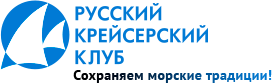 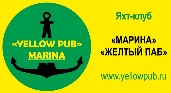 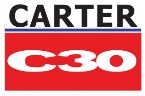 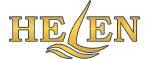 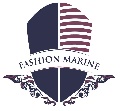 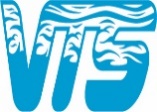 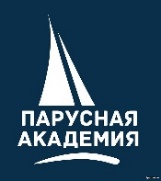 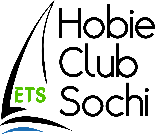 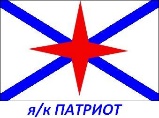 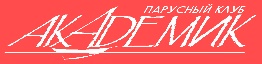 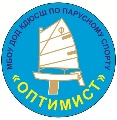 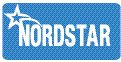 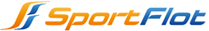 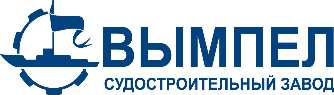 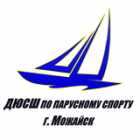 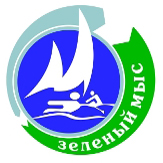 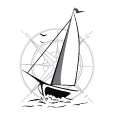 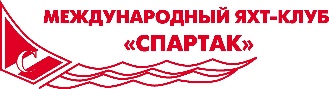 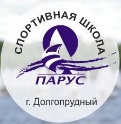 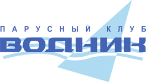 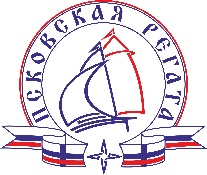 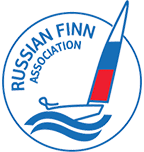 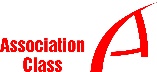 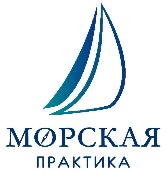 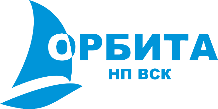 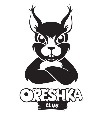 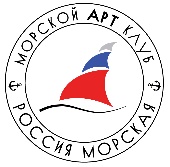 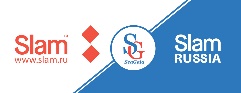 